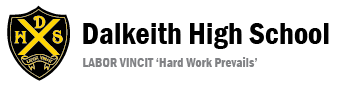 Dalkeith High SchoolReady, Respectful, Safe: Working Practices August 2021Movement around the schoolPupils should remain in the playground until 8.30am at which point they should enter the building through the fire exit door closest to their period 1 classThe one-way system will continue to operateThe school will operate a ‘no bell’ policy except for bells to indicate the end of BGE (S1-3)/senior phase (S4-6) lunchtimesThe main doors should not be used by pupils to enter or exit the buildingThe PE department should be accessed by pupils using the current external route CommunicationStaff meetings will continue to take place virtually until further noticeAssemblies will take place virtually and in accordance with school calendarPupils who wish to meet with their Pupil Support Leader should continue to use the dedicated text service (07795 354 432)Satchel:One (Show My Homework) will continue to be the platform for communicating with pupils about their learning; the school will continue to promote the use of the platform to parents/carersThe use of the Google Suite will continue to be developed to allow the school to be in the best position to enact Midlothian’s Digital Learning policyThe school will continue to communicate with parents/carers on a weekly basis by newsletter in the first instance; the school website and Twitter account will continue to be usedA review of arrangements for  Parents’ Meetings will take place at the start of the new sessionMeetings between the Pupil Support Team/House Heads and parents/carers should continue to be virtual unless there is a clearly identified need for in-person meetings; this guidance also applies to meetings with partner agencies Hygiene measuresPupils should continue to use hand sanitiser on entry to the building and on entry/exit to classroomsPupils should continue to clean desks and chairs at the start and at the end of lessonsMasks should be worn at all times, unless medically exemptOther aspects of the school dayPupils should continue to bring all equipment with them to school i.e. school bag, pencil case, jotters; families should contact the school office if financial assistance is requiredSeating plans will continue to operate in all classes to assist with any potential contact tracing Separate breaktimes/lunchtimes will operate for pupils in the BGE (S1-3) and in the senior phase (S4-6)Pupils should continue to bring packed lunches until a further update is given regarding the provision of lunches by school kitchensTo provide a more effective time allocation for teaching and learning, and to minimise movement around the school, there will be a greater number of double periods in the timetables for S3-6 pupilsPupils should continue to wear PE kit to school on days that they have PE on their timetables; school uniform should be worn at all other times